Zapisnik ima obilježje isprave kojom se potvrđuje rad i oblik rada školeMnoge škole nemaju propisan obrazac za vođenje zapisnika, a neke škole su pisanje zapisnika uredile poslovnikom ili pravilnikom.Zapisnici koje se obvezno vode u svakoj školi:Zapisnici sjednica Nastavničkog vijećaZapisnici sjednica razrednih vijeća Zapisnici sjednica stručnih aktivaZapisnici sjednica Školskog odboraZapisnici sjednica Vijeća roditeljaZapisnici roditeljskih sastanakaSvaki zapisnik mora imati:Naziv sjednice (s rednim brojem), npr. Zapisnik s 1. sjednice Nastavničkog vijećaMjesto, datum održavanja sjednice i vrijeme početka održavanja sjednice (u satima)Broj/imena prisutnih (nazočnih članova)Popis odsutnih (ime i prezime, te opravdano ili neopravdano)Popis drugih pozvanih i nazočnih osoba (mogu sudjelovati u radu, ali su bez prava pri glasovanju)Ime i prezime predsjedavatelja sjednice ili sastanka (piše se na kraju)Ime i prezime zapisničara (piše se na kraju)Utvrđivanje kvoruma (na nekim sjednicama i sastancima; potvrda da je na sjednici nazočan potreban broj članova za pravovaljano odlučivanje)Dnevni red sjednice – sjednica se održava po točkama dnevnog reda
Predsjedavatelj sjednice PREDLAŽE DNEVNI RED i daje ga na usvajanje nazočnima, koji ga glasovanjem prihvaćaju – MOŽE SE I NADOPUNITI!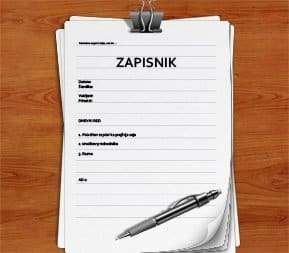 Zapis rada na sjednici:tijek rada na sjednici i predmete o kojima se raspravljalo te imena osoba koje su sudjelovale u raspravi i sažet prikaz njihova izlaganjarezultate glasovanja o pojedinim prijedlozima, odnosno točkama dnevnog redaizdvojeno mišljenje pojedinog člana, ako on zatraži da se to unese u zapisnikVrijeme zaključivanja ili prekida sjedniceOznaku priloga koji su sastavni dio zapisnikaPotpis predsjedavatelja sjednice i zapisničaraTijekom sjednice:predsjedavatelj sjednice obrazlaže temu/prijedlogotvara se rasprava o temidonosi se odluka – za neke točke, ako je potrebno glasovanjem (može biti javno ili tajno)za donošenja odluke predsjedavatelj sjednice pita tko je ZA, tko je PROTIV te tko je SUZDRŽAN: način tajnog glasanja propisan je aktom školeTijek sjednice se može bilježiti:zapisničar bilježi sve pod imenom i prezimenom diskutanta u prvom licuPREPRIČAVANJEMUkoliko je netko od prisutnih napustio sjednicu ili je netko naknadno došao, zapisničar to mora navesti u zapisniku (zabilježiti ime i prezime te vrijeme odlaska/dolaska).